	UPJŠ - Právnická fakulta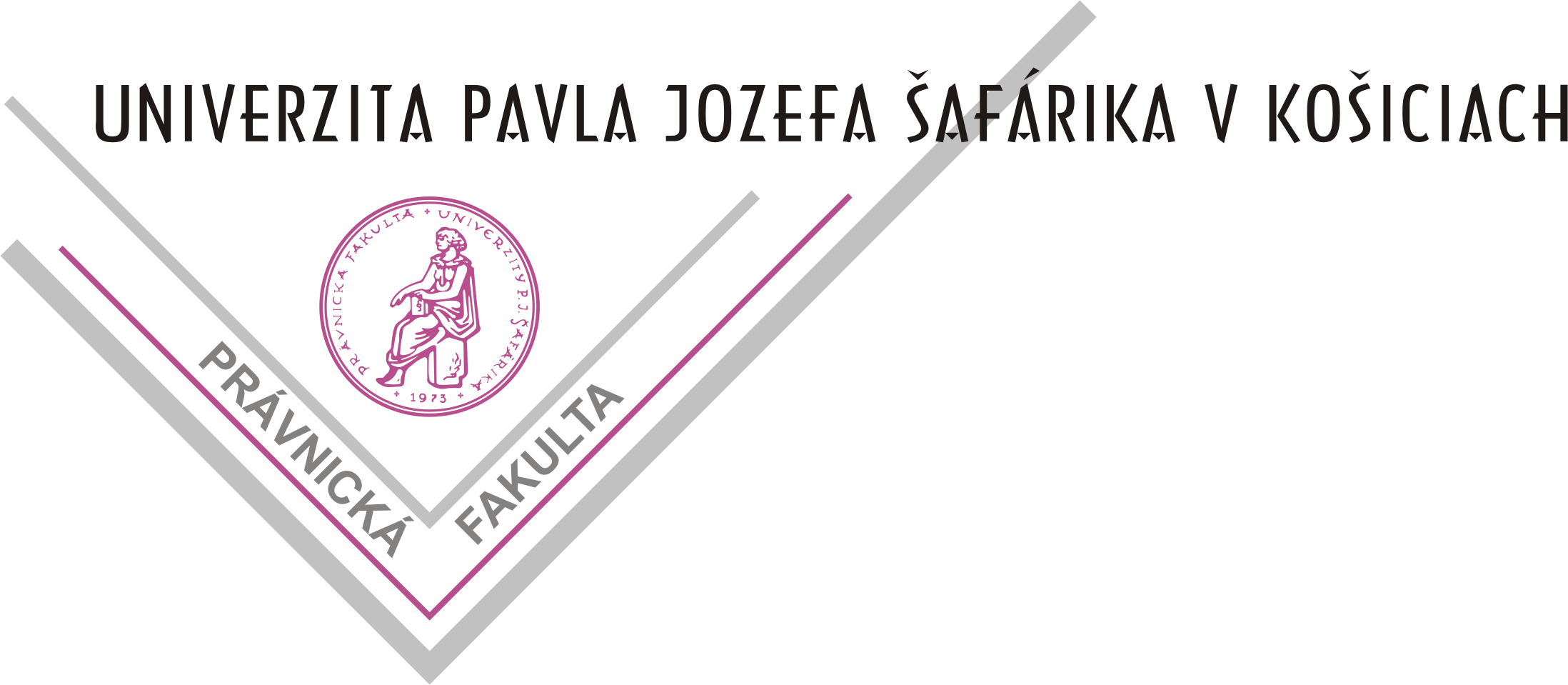 	Referát zahraničných vzťahov 	a ďalšieho vzdelávania	Kováčska 26, P. O. BOX A-45, 040 75  KošiceTitl.Študenti fakulty (neplatí pre študentov končiacich ročníkov) na UPJŠ Právnickej fakultev Košiciach Vec: 	Výberové konanie na praktickú stáž v zahraničíV rámci programu Erasmus+ na obdobie rokov 2014 - 2020, tunajšia fakulta vypisuje výberové konanie pre študentov fakulty na praktickú stáž v zahraničí v akademickom roku 2014/2015.   Počet miest: 	3 Počet mesiacov: min. 2 - 3 mesiaceSemester: 	zimný/letný semester ak. roka 2014/2015 (podľa výberu študenta)Miesto stáže: 	advokátska kancelária, medzinárodná organizácia s právnym oddelením a pod. (podľa výberu študenta; miesto pre vykonanie stáže si zabezpečuje vybraný študent sám). Vylučujú sa európske inštitúcie a veľvyslanectvá. Študenti práva,  ktorí majú záujem o praktickú stáž sa prihlásia u Mgr. Tkáčovej (Kováčska 26, I. posch., č. dv. 13/3) v termíne najneskôr do 24. februára 2014 (pondelok) do 11.30 hod., u ktorej si podajú písomnú žiadosť, v ktorej uvedú:plánovaný termín vykonania pracovnej stáže (po dohode s advokátskou kanceláriou, resp. medzinárodnou organizáciou v zahraničí – doložiť e-mailovú komunikáciu - akceptáciu), krajinu a názov inštitúcie, v ktorej budú praktickú stáž realizovať,cudzie jazyky, ktoré uchádzač ovláda (doložiť písomnými potvrdeniami, s výnimkou stáže v ČR)e-mailovú adresu a telefonický kontakt (mobil).Prihlasovanie sa je možné výlučne v úradných hodinách (u pani prodekanky-koordinárky v určených konzultačných hodinách v prípade potreby).Súčasťou žiadosti musí byť aj výpis študijného priemeru za absolvované ročníky štúdia, vč. študijného priemeru za zimný semester ak. roka 2013/2014  /na základe písomnej žiadosti študenta výpis študijného priemeru vyhotoví referát vzdelávacej činnosti fakulty bez poplatku – študent požiada o postúpenie výpisu priamo Mgr. Tkáčovej/.Dôležité upozornenie: Študenti končiacich ročníkov, t. j. študenti 3. ročníka trojročného BŠP a 2. ročníka dvojročného MŠP v dennej forme nemajú možnosť výberu semestra pre realizáciu mobility – praktická stáž; stáž môžu realizovať výlučne v zimnom semestri ak. roka 2014/2015.V rámci programu Erasmus+ môže 1 študent absolvovať študijný pobyt a/alebo praktickú stáž v trvaní max. 12 mesiacov na každom stupni štúdia (Bc., Mgr.).Komisia, ktorá bude posudzovať výberové konania na mobilitu – PRAKTICKÁ STÁŽ bude v nasledovnom zložení: predsedníčka komisie JUDr. Regina Hučková, PhD., prodekanka pre zahraničné vzťahy a koordinátorka LLP/ERASMUS pre odbor PRÁVO a členky komisie: JUDr. Janka Vykročová, CSc., predsedníčka Akademického senátu tunajšej fakulty a Mgr. Eva Tkáčová, referentka pre zahraničné vzťahy a ďalšieho vzdelávania fakulty.	Výsledky výberového konania na praktickú stáž študentov v zahraničí budú zverejnené 26. februára 2014 (streda) o 13.30 hod. v posluchárni LA1P02 (Kováčska 26, 1. posch.). 						                           JUDr. Regina Hučková, PhD., v. r.					 		          prodekanka pre zahraničné vzťahy a IT  					  	       koordinátorka pre odbor PRÁVO v rámci programu Erasmus+     Za správnosť: Mgr. Eva Tkáčová	        Košice, 06.02.2014	